Most Spirit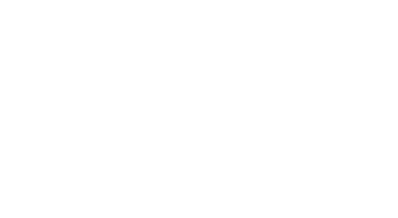 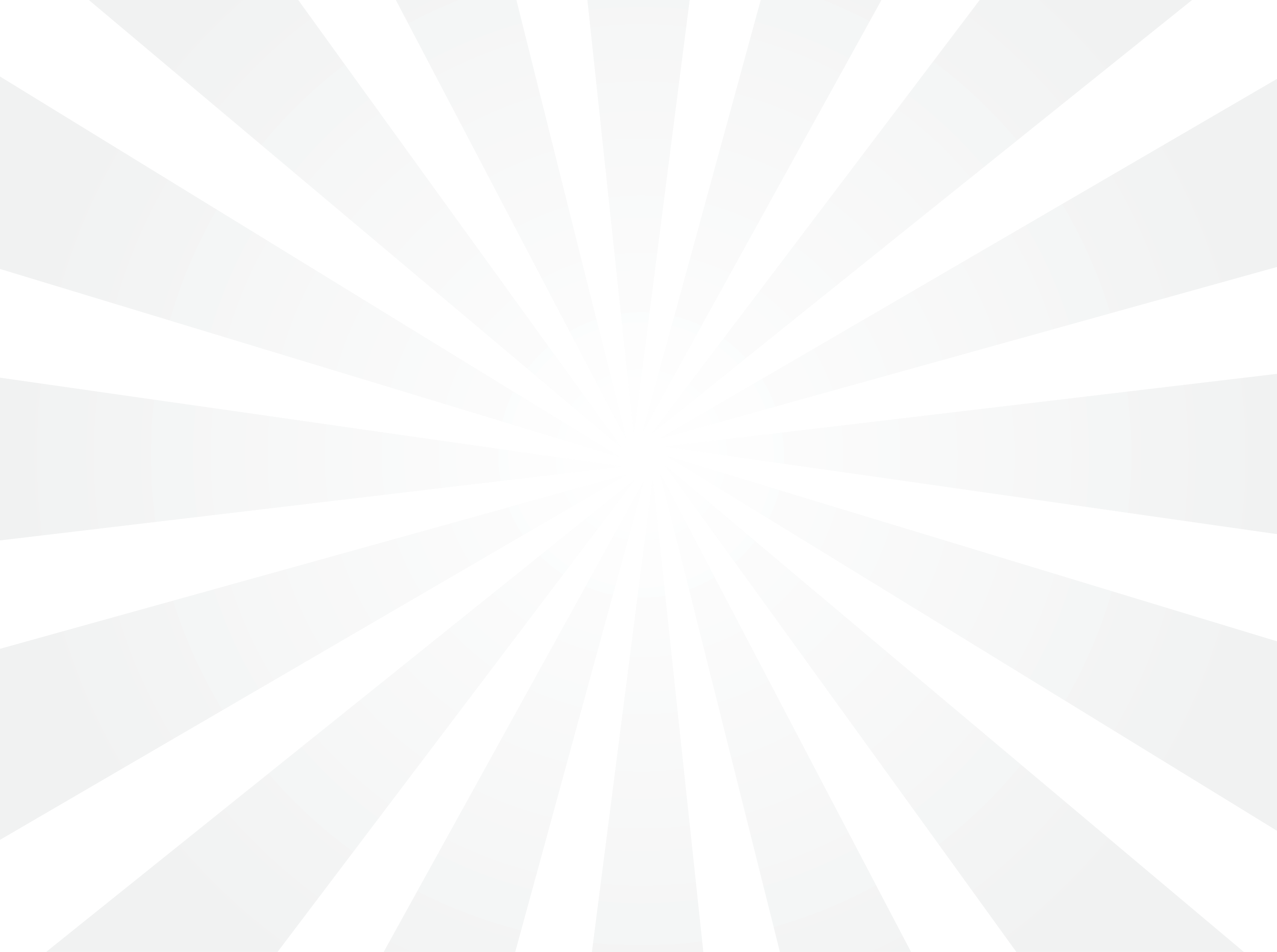 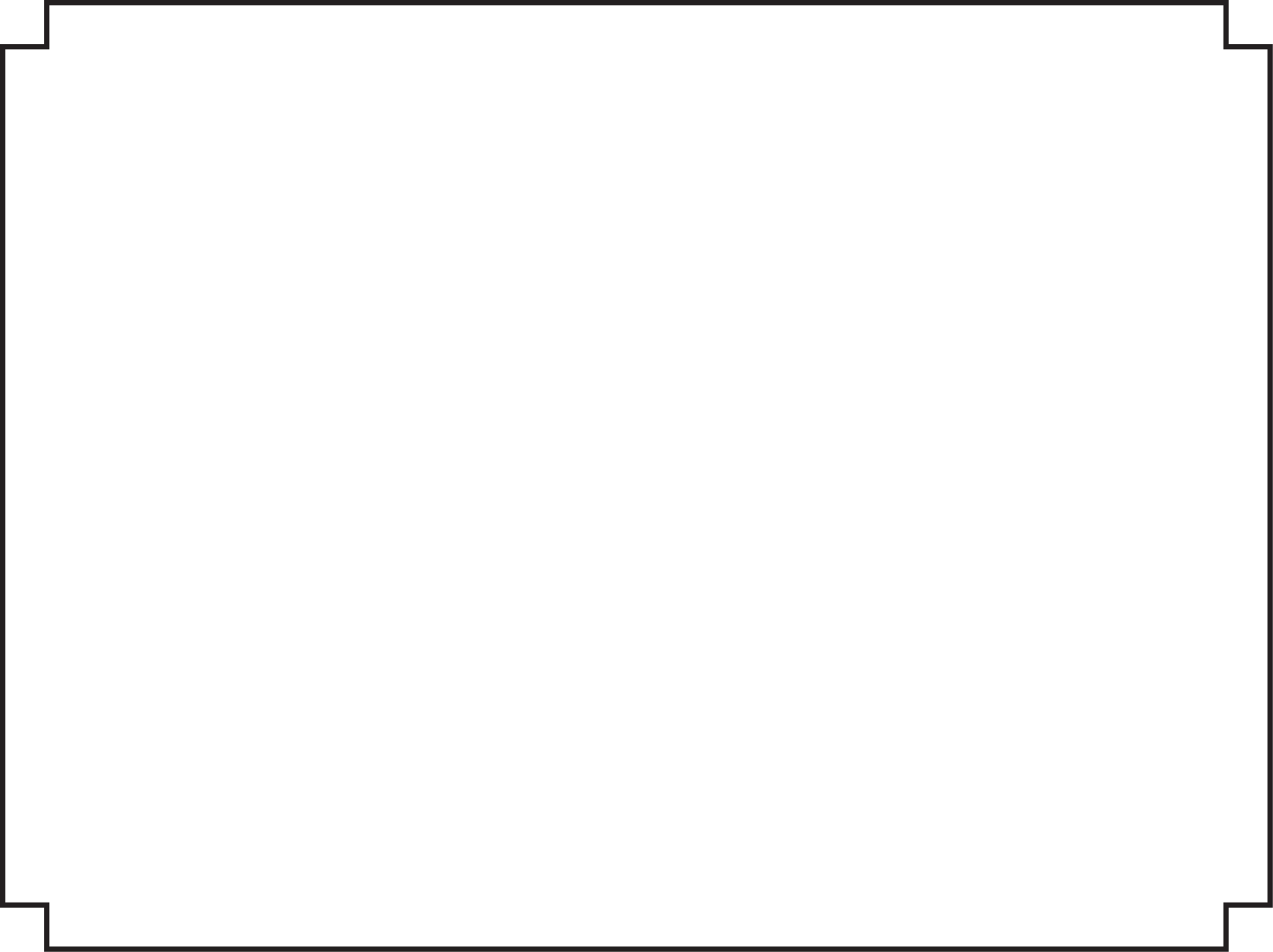 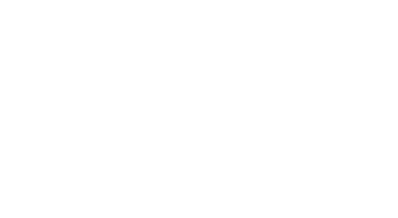 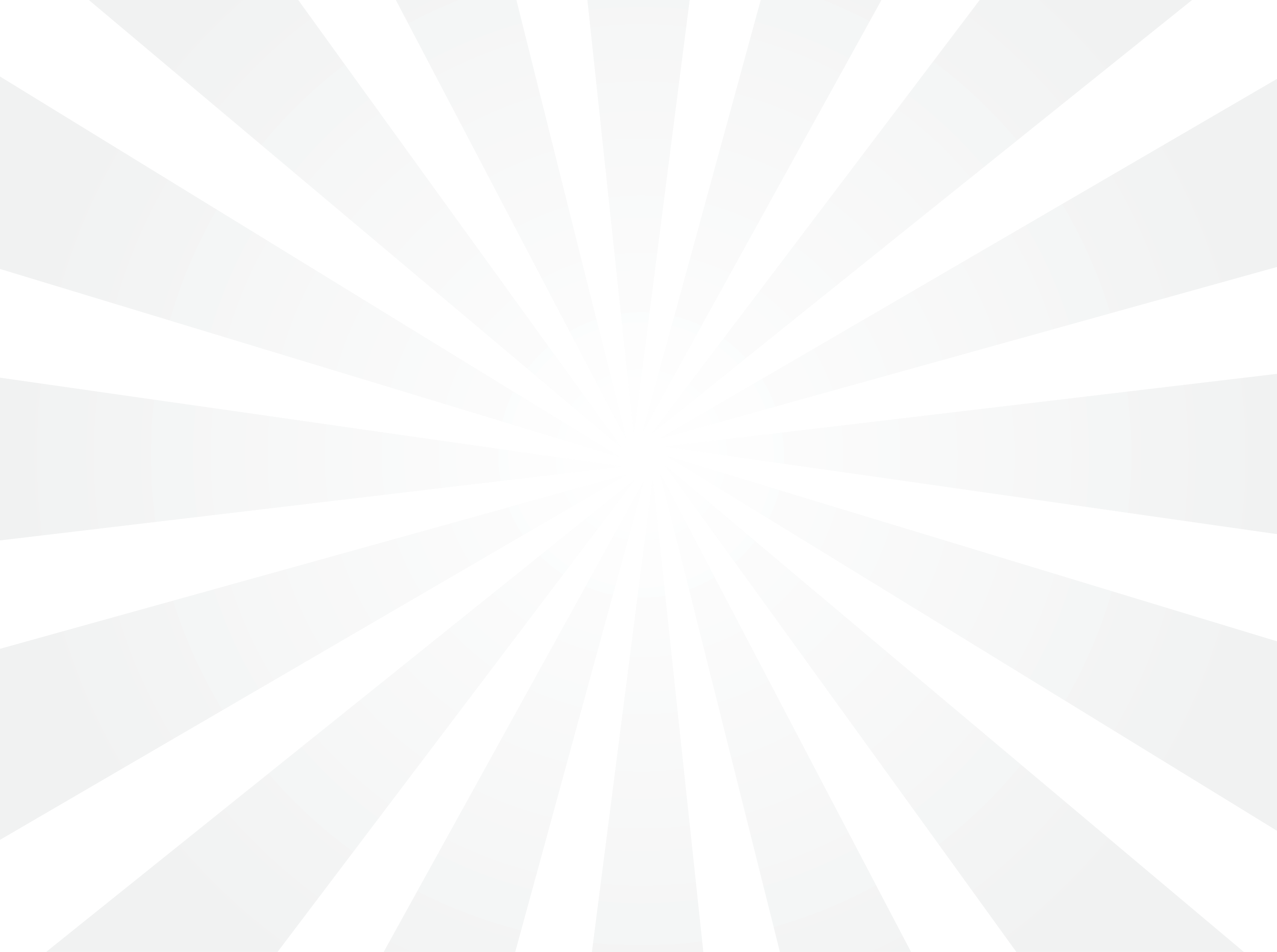 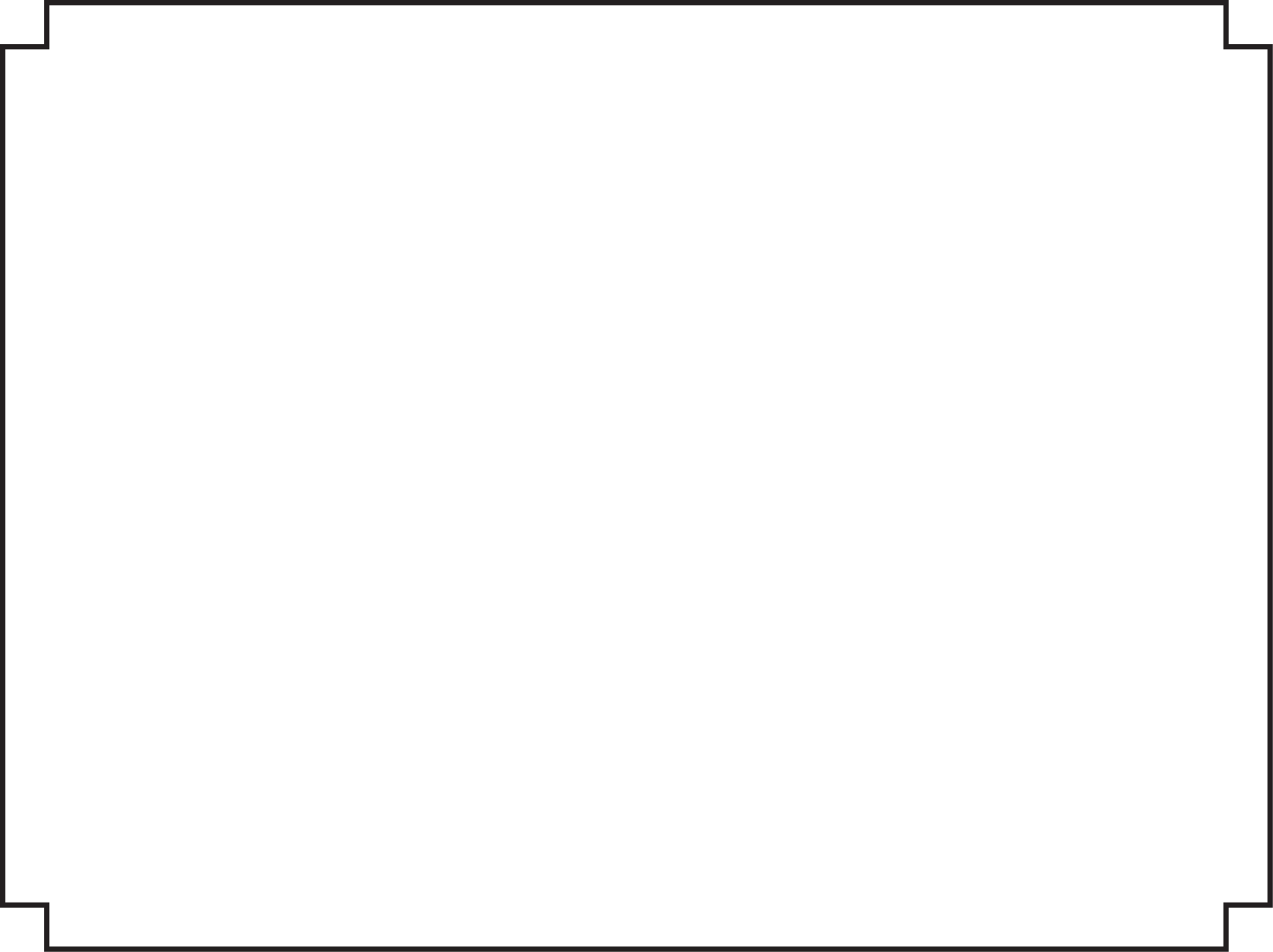 